SECRETARIA DE EDUCACION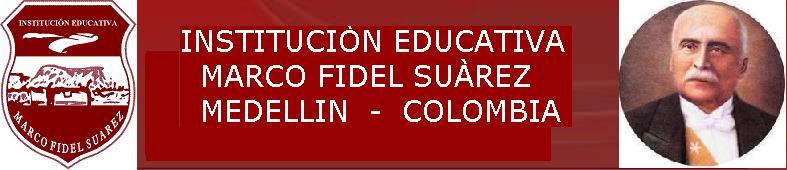 EDUCACION PRESENCIAL PARA ADULTOSÁREA: 		CIENCIAS SOCIALESCLEI:   		CINCOOBJETIVO DEL GRADO: 	Identificar las características de los diferentes procesos políticos, económicos, sociales, ambientales y culturales aplicados a la realidad nacional.SECRETARIA DE EDUCACIONEDUCACION PRESENCIAL PARA ADULTOSÁREA: 		CIENCIAS SOCIALESCLEI:   		CINCOOBJETIVO DEL GRADO: 	Identificar las características de los diferentes procesos políticos, económicos, sociales, ambientales y culturales aplicados a la realidad nacional.PERIODO: 1INTENSIDAD HORARIA: 11 HorasNo. DE SEMANAS: 11PERIODO: 1INTENSIDAD HORARIA: 11 HorasNo. DE SEMANAS: 11PERIODO: 1INTENSIDAD HORARIA: 11 HorasNo. DE SEMANAS: 11PREGUNTA PROBLEMATIZADORA¿Cuáles son las necesidades, posibilidades y límites de una justa y equitativa cooperación internacional?PREGUNTA PROBLEMATIZADORA¿Cuáles son las necesidades, posibilidades y límites de una justa y equitativa cooperación internacional?PREGUNTA PROBLEMATIZADORA¿Cuáles son las necesidades, posibilidades y límites de una justa y equitativa cooperación internacional?EJES CURRICULARES: La Defensa de la condición humana y el respeto por su diversidad: multicultural, étnica, de género y opción personal de vida como recreación de la identidad colombiana.Sujeto, Sociedad Civil y Estado comprometidos con la defensa y promoción de los deberes y derechos humanos, como mecanismos para construir la democracia y buscar la paz. Mujeres y hombres como guardianes y beneficiarios de la madre tierra.La necesidad de buscar desarrollos económicos sostenibles que permitan preservar la dignidad humana.Nuestro Planeta como un espacio de interacciones cambiantes que nos posibilita y limita.Las construcciones culturales de la humanidad como generadoras de identidades y conflictos.Las distintas culturas como creadoras de diferentes tipos de saberes valiosos (ciencia, tecnología, medios de comunicación).Las organizaciones políticas y sociales como estructuras que canalizan diversos poderes para afrontar necesidades y cambios.EJES CURRICULARES: La Defensa de la condición humana y el respeto por su diversidad: multicultural, étnica, de género y opción personal de vida como recreación de la identidad colombiana.Sujeto, Sociedad Civil y Estado comprometidos con la defensa y promoción de los deberes y derechos humanos, como mecanismos para construir la democracia y buscar la paz. Mujeres y hombres como guardianes y beneficiarios de la madre tierra.La necesidad de buscar desarrollos económicos sostenibles que permitan preservar la dignidad humana.Nuestro Planeta como un espacio de interacciones cambiantes que nos posibilita y limita.Las construcciones culturales de la humanidad como generadoras de identidades y conflictos.Las distintas culturas como creadoras de diferentes tipos de saberes valiosos (ciencia, tecnología, medios de comunicación).Las organizaciones políticas y sociales como estructuras que canalizan diversos poderes para afrontar necesidades y cambios.EJES CURRICULARES: La Defensa de la condición humana y el respeto por su diversidad: multicultural, étnica, de género y opción personal de vida como recreación de la identidad colombiana.Sujeto, Sociedad Civil y Estado comprometidos con la defensa y promoción de los deberes y derechos humanos, como mecanismos para construir la democracia y buscar la paz. Mujeres y hombres como guardianes y beneficiarios de la madre tierra.La necesidad de buscar desarrollos económicos sostenibles que permitan preservar la dignidad humana.Nuestro Planeta como un espacio de interacciones cambiantes que nos posibilita y limita.Las construcciones culturales de la humanidad como generadoras de identidades y conflictos.Las distintas culturas como creadoras de diferentes tipos de saberes valiosos (ciencia, tecnología, medios de comunicación).Las organizaciones políticas y sociales como estructuras que canalizan diversos poderes para afrontar necesidades y cambios.COMPETENCIAS:Autonomía: Reconoce la importancia de tomar buenas decisiones en diferentes situaciones y contextos para la solución de problemas respetando el debido proceso	Axiología: Reconoce que es un ser humano con valores para fortalecer las relaciones con los demás por medio de la interacción con el entornoRelaciones intra e inter personal: Reconoce la importancia de ser un sujeto que interactúa con los demás en la cotidianidad para contribuir a la construcción de una sociedad justa  Relación con la transcendencia: Valora y proyecta su sentido de ser humano en todo momento de su existencia, tolerando las distintas formas de ver la trascendencia por medio de lo individual y colectivo  Pensamiento crítico reflexivo: Analiza las distintas situaciones que se presentan en los contextos en los cuales se desenvuelve, en forma crítica y reflexivaCreatividad: Desarrolla habilidades y destrezas que permitan aplicar de una manera creativa e innovadora sus capacidades y aprendizajes para transformar su entorno, de manera responsable.Sociales y ciudadanas: Aplica en su vida diaria las competencias ciudadanas para el fortalecimiento de las habilidades comunicativas en los diferentes contextos, aceptando respetuosamente las normas institucionales y de convivencia.COMPETENCIAS:Autonomía: Reconoce la importancia de tomar buenas decisiones en diferentes situaciones y contextos para la solución de problemas respetando el debido proceso	Axiología: Reconoce que es un ser humano con valores para fortalecer las relaciones con los demás por medio de la interacción con el entornoRelaciones intra e inter personal: Reconoce la importancia de ser un sujeto que interactúa con los demás en la cotidianidad para contribuir a la construcción de una sociedad justa  Relación con la transcendencia: Valora y proyecta su sentido de ser humano en todo momento de su existencia, tolerando las distintas formas de ver la trascendencia por medio de lo individual y colectivo  Pensamiento crítico reflexivo: Analiza las distintas situaciones que se presentan en los contextos en los cuales se desenvuelve, en forma crítica y reflexivaCreatividad: Desarrolla habilidades y destrezas que permitan aplicar de una manera creativa e innovadora sus capacidades y aprendizajes para transformar su entorno, de manera responsable.Sociales y ciudadanas: Aplica en su vida diaria las competencias ciudadanas para el fortalecimiento de las habilidades comunicativas en los diferentes contextos, aceptando respetuosamente las normas institucionales y de convivencia.COMPETENCIAS:Autonomía: Reconoce la importancia de tomar buenas decisiones en diferentes situaciones y contextos para la solución de problemas respetando el debido proceso	Axiología: Reconoce que es un ser humano con valores para fortalecer las relaciones con los demás por medio de la interacción con el entornoRelaciones intra e inter personal: Reconoce la importancia de ser un sujeto que interactúa con los demás en la cotidianidad para contribuir a la construcción de una sociedad justa  Relación con la transcendencia: Valora y proyecta su sentido de ser humano en todo momento de su existencia, tolerando las distintas formas de ver la trascendencia por medio de lo individual y colectivo  Pensamiento crítico reflexivo: Analiza las distintas situaciones que se presentan en los contextos en los cuales se desenvuelve, en forma crítica y reflexivaCreatividad: Desarrolla habilidades y destrezas que permitan aplicar de una manera creativa e innovadora sus capacidades y aprendizajes para transformar su entorno, de manera responsable.Sociales y ciudadanas: Aplica en su vida diaria las competencias ciudadanas para el fortalecimiento de las habilidades comunicativas en los diferentes contextos, aceptando respetuosamente las normas institucionales y de convivencia.ESTANDARES: Describe los factores que contribuyen a ser un individuo autónomoDistingue las distintas corrientes axiológicas que favorecen la interacción	Demuestra con sus acciones la importancia de la relación con el otroArgumenta la concepción transcendental de la vida a través de sus vivencias.Comprende que la reflexión y el tomar posición crítica es fundamento esencial del pensamiento.	Transforma su espíritu creativo a partir de los aprendizajes alcanzadosESTANDARES: Describe los factores que contribuyen a ser un individuo autónomoDistingue las distintas corrientes axiológicas que favorecen la interacción	Demuestra con sus acciones la importancia de la relación con el otroArgumenta la concepción transcendental de la vida a través de sus vivencias.Comprende que la reflexión y el tomar posición crítica es fundamento esencial del pensamiento.	Transforma su espíritu creativo a partir de los aprendizajes alcanzadosESTANDARES: Describe los factores que contribuyen a ser un individuo autónomoDistingue las distintas corrientes axiológicas que favorecen la interacción	Demuestra con sus acciones la importancia de la relación con el otroArgumenta la concepción transcendental de la vida a través de sus vivencias.Comprende que la reflexión y el tomar posición crítica es fundamento esencial del pensamiento.	Transforma su espíritu creativo a partir de los aprendizajes alcanzadosDBA:DBA: 2. Evalúa las causas y consecuencias de la violencia en la segunda mitad del siglo XX en Colombia y su incidencia en los ámbitos social, político, económico y cultural (10ª)DBA: 3. Comprende que existen multitud de culturas y una sola humanidad en el mundo y que entre ellas se presenta la discriminación y exclusión de algunos grupos, lo cual dificulta el bienestar de todos.DBA:DBA: 2. Evalúa las causas y consecuencias de la violencia en la segunda mitad del siglo XX en Colombia y su incidencia en los ámbitos social, político, económico y cultural (10ª)DBA: 3. Comprende que existen multitud de culturas y una sola humanidad en el mundo y que entre ellas se presenta la discriminación y exclusión de algunos grupos, lo cual dificulta el bienestar de todos.DBA:DBA: 2. Evalúa las causas y consecuencias de la violencia en la segunda mitad del siglo XX en Colombia y su incidencia en los ámbitos social, político, económico y cultural (10ª)DBA: 3. Comprende que existen multitud de culturas y una sola humanidad en el mundo y que entre ellas se presenta la discriminación y exclusión de algunos grupos, lo cual dificulta el bienestar de todos.INDICADORES DE DESEMPEÑO:INDICADORES DE DESEMPEÑO:INDICADORES DE DESEMPEÑO:CONTENIDOSUso y conservación de los recursos naturales. (P. Financiera)Derechos fundamentalesOrganismos de control. (P. Financiera)Sistemas de gobierno.El ser y su relación con el entorno.CONTENIDOSUso y conservación de los recursos naturales. (P. Financiera)Derechos fundamentalesOrganismos de control. (P. Financiera)Sistemas de gobierno.El ser y su relación con el entorno.CONTENIDOSUso y conservación de los recursos naturales. (P. Financiera)Derechos fundamentalesOrganismos de control. (P. Financiera)Sistemas de gobierno.El ser y su relación con el entorno.CONCEPTUALPROCEDIMENTALACTITUDINALAnálisis de los mecanismos e instituciones constitucionales que protegen los derechos fundamentales de los ciudadanos.Identifico las funciones que cumplen las oficinas de vigilancia y control del Estado. Analizo el paso de un sistema democrático representativo a un sistema democrático participativo en Colombia.Investigación del paso de un sistema democrático representativo a un sistema democrático participativo en Colombia.Planteo un tema o problema de investigación.Cito adecuadamente las diferentes fuentes de la información obtenida.Valoración de mi ser como persona en la relación con mis compañeros(as).Valoro mi ser como persona en la relación con mis compañeros(as).METODOLOGIARECURSOSACTIVIDADESLectura, análisis, explicaciones. Proceso grupal, taller, lecturas, puesta en común.Socialización de las técnicas aplicadasTableroVideoproyectorComputadoresCartelerasVideosTelevisiónAula de Ciencias SocialesMedellín DigitalAuditorioGlobo terráqueo PlanisferiosMapas mudosNoticias de actualidadVisita a lugares geográficosTalleres reflexivosConsultas Trabajo en equipoParticipación Pruebas escritasSocialización de la temática vistaMapas conceptualesCuadros sinópticosExposiciones EVALUACIONEVALUACIONEVALUACIONCRITERIOPROCESOFRECUENCIALos temas se evaluarán con los resultados presentados sobre:Trabajo en equipoConsultas.Talleres reflexivos.Trabajos de investigación.Exposiciones.Reflexiones formativasEvaluaciones al terminar cada tema.Análisis de textos y noticias de actualidad.Localización en los mapasVideo tutoriales.Debates.Exposición.Evaluación individual tipo IcfesTalleres DebatesConsultas Análisis de noticias de actualidadConsulta asertivamente y da respuestas concretas a las preguntas asignadas.Resuelve el taller asignado teniendo en cuenta los conocimientos adquiridos y construidos en el transcurso del desarrollo de la temática y de la clase Exponen los conocimientos referidos a la temática tratada y responden a preguntas hechas por el docente y los compañeros de clase.Resuelve la evaluación tipo Icfes de la temática tratada Analiza, reflexiona y debate sobre textos de análisis propuestosSustenta las consultas respectivas a los temas tratadosAnálisis de noticias de actualidad3 consulta 2 exposición 1 evaluación por tema.1 debate2 análisis de noticias Evaluación semestral tipo Icfes.PLANES DE APOYOPLANES DE APOYOPLANES DE APOYOPLAN DE RECUPERACIONPLAN DE NIVELACIONPLAN DE PROFUNDIZACIONReconocer la biodiversidad en el planeta tierra.Identificar las relaciones de poder en el mundo.Reconocer la biodiversidad en el planeta tierra.Identificar las relaciones de poder en el mundo.Reconocer la biodiversidad en el planeta tierra.Identificar las relaciones de poder en el mundo.ADECUACIONES CURRICULARES Composiciones elaboradas por los alumnos del tema propuestoTalleres extra clase (tarea)Actividades institucionales extra clase dentro del proceso pedagógico formativo.ADECUACIONES CURRICULARES Composiciones elaboradas por los alumnos del tema propuestoTalleres extra clase (tarea)Actividades institucionales extra clase dentro del proceso pedagógico formativo.ADECUACIONES CURRICULARES Composiciones elaboradas por los alumnos del tema propuestoTalleres extra clase (tarea)Actividades institucionales extra clase dentro del proceso pedagógico formativo.OBSERVACIONES.A veces no se dicta la clase por actividades institucionalesOBSERVACIONES.A veces no se dicta la clase por actividades institucionalesOBSERVACIONES.A veces no se dicta la clase por actividades institucionalesPERIODO: 2INTENSIDAD HORARIA: 11 HorasNo. DE SEMANAS: 11PERIODO: 2INTENSIDAD HORARIA: 11 HorasNo. DE SEMANAS: 11PERIODO: 2INTENSIDAD HORARIA: 11 HorasNo. DE SEMANAS: 11PREGUNTA PROBLEMATIZADORA¿Ante la violación de derechos, que alternativa ha creado la humanidad para defenderlos?PREGUNTA PROBLEMATIZADORA¿Ante la violación de derechos, que alternativa ha creado la humanidad para defenderlos?PREGUNTA PROBLEMATIZADORA¿Ante la violación de derechos, que alternativa ha creado la humanidad para defenderlos?EJES CURRICULARES: La Defensa de la condición humana y el respeto por su diversidad: multicultural, étnica, de género y opción personal de vida como recreación de la identidad colombiana.Sujeto, Sociedad Civil y Estado comprometidos con la defensa y promoción de los deberes y derechos humanos, como mecanismos para construir la democracia y buscar la paz. Mujeres y hombres como guardianes y beneficiarios de la madre tierra.La necesidad de buscar desarrollos económicos sostenibles que permitan preservar la dignidad humana.Nuestro Planeta como un espacio de interacciones cambiantes que nos posibilita y limita.Las construcciones culturales de la humanidad como generadoras de identidades y conflictos.Las distintas culturas como creadoras de diferentes tipos de saberes valiosos (ciencia, tecnología, medios de comunicación).Las organizaciones políticas y sociales como estructuras que canalizan diversos poderes para afrontar necesidades y cambios.EJES CURRICULARES: La Defensa de la condición humana y el respeto por su diversidad: multicultural, étnica, de género y opción personal de vida como recreación de la identidad colombiana.Sujeto, Sociedad Civil y Estado comprometidos con la defensa y promoción de los deberes y derechos humanos, como mecanismos para construir la democracia y buscar la paz. Mujeres y hombres como guardianes y beneficiarios de la madre tierra.La necesidad de buscar desarrollos económicos sostenibles que permitan preservar la dignidad humana.Nuestro Planeta como un espacio de interacciones cambiantes que nos posibilita y limita.Las construcciones culturales de la humanidad como generadoras de identidades y conflictos.Las distintas culturas como creadoras de diferentes tipos de saberes valiosos (ciencia, tecnología, medios de comunicación).Las organizaciones políticas y sociales como estructuras que canalizan diversos poderes para afrontar necesidades y cambios.EJES CURRICULARES: La Defensa de la condición humana y el respeto por su diversidad: multicultural, étnica, de género y opción personal de vida como recreación de la identidad colombiana.Sujeto, Sociedad Civil y Estado comprometidos con la defensa y promoción de los deberes y derechos humanos, como mecanismos para construir la democracia y buscar la paz. Mujeres y hombres como guardianes y beneficiarios de la madre tierra.La necesidad de buscar desarrollos económicos sostenibles que permitan preservar la dignidad humana.Nuestro Planeta como un espacio de interacciones cambiantes que nos posibilita y limita.Las construcciones culturales de la humanidad como generadoras de identidades y conflictos.Las distintas culturas como creadoras de diferentes tipos de saberes valiosos (ciencia, tecnología, medios de comunicación).Las organizaciones políticas y sociales como estructuras que canalizan diversos poderes para afrontar necesidades y cambios.COMPETENCIAS:Autonomía: Reconoce la importancia de tomar buenas decisiones en diferentes situaciones y contextos para la solución de problemas respetando el debido proceso	Axiología: Reconoce que es un ser humano con valores para fortalecer las relaciones con los demás por medio de la interacción con el entornoRelaciones intra e inter personal: Reconoce la importancia de ser un sujeto que interactúa con los demás en la cotidianidad para contribuir a la construcción de una sociedad justa   	Relación con la transcendencia: Valora y proyecta su sentido de ser humano en todo momento de su existencia, tolerando las distintas formas de ver la trascendencia por medio de lo individual y colectivo  	Pensamiento crítico reflexivo: Analiza las distintas situaciones que se presentan en los contextos en los cuales se desenvuelve, en forma crítica y reflexivaCreatividad: Desarrolla habilidades y destrezas que permitan aplicar de una manera creativa e innovadora sus capacidades y aprendizajes para transformar su entorno, de manera responsable.Sociales y ciudadanas: Aplica en su vida diaria las competencias ciudadanas para el fortalecimiento de las habilidades comunicativas en los diferentes contextos, aceptando respetuosamente las normas institucionales y de convivenciaCOMPETENCIAS:Autonomía: Reconoce la importancia de tomar buenas decisiones en diferentes situaciones y contextos para la solución de problemas respetando el debido proceso	Axiología: Reconoce que es un ser humano con valores para fortalecer las relaciones con los demás por medio de la interacción con el entornoRelaciones intra e inter personal: Reconoce la importancia de ser un sujeto que interactúa con los demás en la cotidianidad para contribuir a la construcción de una sociedad justa   	Relación con la transcendencia: Valora y proyecta su sentido de ser humano en todo momento de su existencia, tolerando las distintas formas de ver la trascendencia por medio de lo individual y colectivo  	Pensamiento crítico reflexivo: Analiza las distintas situaciones que se presentan en los contextos en los cuales se desenvuelve, en forma crítica y reflexivaCreatividad: Desarrolla habilidades y destrezas que permitan aplicar de una manera creativa e innovadora sus capacidades y aprendizajes para transformar su entorno, de manera responsable.Sociales y ciudadanas: Aplica en su vida diaria las competencias ciudadanas para el fortalecimiento de las habilidades comunicativas en los diferentes contextos, aceptando respetuosamente las normas institucionales y de convivenciaCOMPETENCIAS:Autonomía: Reconoce la importancia de tomar buenas decisiones en diferentes situaciones y contextos para la solución de problemas respetando el debido proceso	Axiología: Reconoce que es un ser humano con valores para fortalecer las relaciones con los demás por medio de la interacción con el entornoRelaciones intra e inter personal: Reconoce la importancia de ser un sujeto que interactúa con los demás en la cotidianidad para contribuir a la construcción de una sociedad justa   	Relación con la transcendencia: Valora y proyecta su sentido de ser humano en todo momento de su existencia, tolerando las distintas formas de ver la trascendencia por medio de lo individual y colectivo  	Pensamiento crítico reflexivo: Analiza las distintas situaciones que se presentan en los contextos en los cuales se desenvuelve, en forma crítica y reflexivaCreatividad: Desarrolla habilidades y destrezas que permitan aplicar de una manera creativa e innovadora sus capacidades y aprendizajes para transformar su entorno, de manera responsable.Sociales y ciudadanas: Aplica en su vida diaria las competencias ciudadanas para el fortalecimiento de las habilidades comunicativas en los diferentes contextos, aceptando respetuosamente las normas institucionales y de convivenciaESTANDARES: Demuestra con su posición frente al mundo que es un ser autónomo	Aplica Los conocimientos a adquiridos en casos concretos de la vida social.Aplica las relaciones basadas en una relación mutua.Relaciona las diferentes concepciones de trascendencia tolerando unos y otros.Explica las situaciones vividas haciendo uso de la crítica reflexiva.Aplica sus habilidades y destrezas creativas en la construcción de sus saberesESTANDARES: Demuestra con su posición frente al mundo que es un ser autónomo	Aplica Los conocimientos a adquiridos en casos concretos de la vida social.Aplica las relaciones basadas en una relación mutua.Relaciona las diferentes concepciones de trascendencia tolerando unos y otros.Explica las situaciones vividas haciendo uso de la crítica reflexiva.Aplica sus habilidades y destrezas creativas en la construcción de sus saberesESTANDARES: Demuestra con su posición frente al mundo que es un ser autónomo	Aplica Los conocimientos a adquiridos en casos concretos de la vida social.Aplica las relaciones basadas en una relación mutua.Relaciona las diferentes concepciones de trascendencia tolerando unos y otros.Explica las situaciones vividas haciendo uso de la crítica reflexiva.Aplica sus habilidades y destrezas creativas en la construcción de sus saberesDBA:DBA: 4. Interpreta el papel que cumplen los organismos internacionales como formas de alianza y organización entre los Estados y que responden a los intereses entre los paísesDBA: 5. Analiza los conflictos bélicos presentes en las sociedades contemporáneas, sus causas y consecuencias, así como su incidencia en la vida cotidiana de los pueblos. (10º)DBA:DBA: 4. Interpreta el papel que cumplen los organismos internacionales como formas de alianza y organización entre los Estados y que responden a los intereses entre los paísesDBA: 5. Analiza los conflictos bélicos presentes en las sociedades contemporáneas, sus causas y consecuencias, así como su incidencia en la vida cotidiana de los pueblos. (10º)DBA:DBA: 4. Interpreta el papel que cumplen los organismos internacionales como formas de alianza y organización entre los Estados y que responden a los intereses entre los paísesDBA: 5. Analiza los conflictos bélicos presentes en las sociedades contemporáneas, sus causas y consecuencias, así como su incidencia en la vida cotidiana de los pueblos. (10º)INDICADORES DE DESEMPEÑO:INDICADORES DE DESEMPEÑO:INDICADORES DE DESEMPEÑO:CONTENIDOSLas principales teorías económicas y su historia. (P. Financiera)Colombia, democracia y violencia.Formas de organización política.El frente nacional.Derechos humanos. (P. Financiera)CONTENIDOSLas principales teorías económicas y su historia. (P. Financiera)Colombia, democracia y violencia.Formas de organización política.El frente nacional.Derechos humanos. (P. Financiera)CONTENIDOSLas principales teorías económicas y su historia. (P. Financiera)Colombia, democracia y violencia.Formas de organización política.El frente nacional.Derechos humanos. (P. Financiera)CONCEPTUALPROCEDIMENTALACTITUDINALReconozco los cambios y continuidades en los movimientos guerrilleros en Colombia desde su surgimiento hasta la actualidad.Analizo críticamente Consecuencias de estas nuevas formas de organización sobre las relaciones económicas, políticas y sociales entre los Estados. Analizo críticamente el impacto de estos modelos en la región. Identifico y explico algunas consecuencias de la crisis del bipartidismo. Reconozco y explico los cambios y continuidades en los movimientos guerrilleros en Colombia desde su surgimiento hasta la actualidad. Identifica las diversas interpretaciones que explican la distancia entre países ricos y países pobres Analiza desde la perspectiva histórica, las actuales condiciones de desigualdad entre los países, especialmente en lo relativo a la brecha tecnológica.Justifico la importancia de la investigación que propongo. Describo El impacto de hechos políticos de mediados del siglo XX (9 de abril, Frente Nacional…) en las organizaciones sociales, políticas y económicas del país. Análisis de la perspectiva histórica de las actuales condiciones de desigualdad entre los países, especialmente en lo relativo a la brecha tecnológicaTomo decisiones responsables frente al cuidado de mi cuerpo y de mis relaciones con otras personas. Apoyo a mis amigos y amigas en la toma responsable de decisiones sobre el cuidado de su cuerpo.Promuevo debates y discusiones académicas.Reflexión sobre la complejidad de los factores que intervienen cuando se piensa en salidas al problema de la brecha entre países ricos y países pobres.Reflexiona sobre la complejidad de los factores que intervienen cuando se piensa en salidas al problema de la brecha entre países ricos y países pobres.METODOLOGIARECURSOSACTIVIDADESLectura, análisis, explicaciones. Proceso grupal, taller, lecturas, puesta en común.Socialización de las técnicas aplicadasTableroVideoproyectorComputadoresCartelerasVideosTelevisiónAula de Ciencias SocialesMedellín DigitalAuditorioGlobo terráqueo PlanisferiosMapas mudosNoticias de actualidadVisita a lugares geográficosTalleres reflexivosConsultas Trabajo en equipoParticipación Pruebas escritasSocialización de la temática vistaMapas conceptualesCuadros sinópticosExposiciones EVALUACIONEVALUACIONEVALUACIONCRITERIOPROCESOFRECUENCIALos temas se evaluarán con los resultados presentados sobre:Trabajo en equipoConsultas.Talleres reflexivos.Trabajos de investigación.Exposiciones.Reflexiones formativasEvaluaciones al terminar cada tema.Análisis de textos y noticias de actualidad.Localización en los mapasVideo tutoriales.Debates.Exposición.Evaluación individual tipo IcfesTalleres DebatesConsultas Análisis de noticias de actualidadConsulta asertivamente y da respuestas concretas a las preguntas asignadas.Resuelve el taller asignado teniendo en cuenta los conocimientos adquiridos y construidos en el transcurso del desarrollo de la temática y de la clase Exponen los conocimientos referidos a la temática tratada y responden a preguntas hechas por el docente y los compañeros de clase.Resuelve la evaluación tipo Icfes de la temática tratada Analiza, reflexiona y debate sobre textos de análisis propuestosSustenta las consultas respectivas a los temas tratadosAnálisis de noticias de actualidad3 consulta 2 exposición 1 evaluación por tema.1 debate2 análisis de noticias Evaluación semestral tipo Icfes.PLANES DE APOYOPLANES DE APOYOPLANES DE APOYORECUPERACIONNIVELACIONPROFUNDIZACIONReconocer las relaciones de poder en el mundo.Analizar la evolución cultural de la humanidad.Reconocer las relaciones de poder en el mundo.Analizar la evolución cultural de la humanidad.Reconocer las relaciones de poder en el mundo.Analizar la evolución cultural de la humanidad.ADECUACIONES CURRICULARES Composiciones elaboradas por los alumnos del tema propuestoTalleres extra clase (tarea)Actividades institucionales extra clase dentro del proceso pedagógico formativoADECUACIONES CURRICULARES Composiciones elaboradas por los alumnos del tema propuestoTalleres extra clase (tarea)Actividades institucionales extra clase dentro del proceso pedagógico formativoADECUACIONES CURRICULARES Composiciones elaboradas por los alumnos del tema propuestoTalleres extra clase (tarea)Actividades institucionales extra clase dentro del proceso pedagógico formativoOBSERVACIONES.A veces no se dicta la clase por actividades institucionalesOBSERVACIONES.A veces no se dicta la clase por actividades institucionalesOBSERVACIONES.A veces no se dicta la clase por actividades institucionales